Zahid 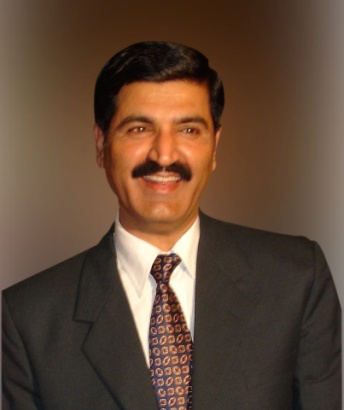 C/o-Cell: +971503718643Email: zahid.341252@2freemail.com Marital Status: MarriedDOB:1st  Oct 1963Country: PakistanTo pursue a long term career relationship with a growth oriented organization *References will be furnished on request.ObjectiveExperienceCompanyDesignationCountryDatesWeatherford Drilling InternationalMaterial and Logistics AssistantIRAQ2010 - 2015Job Responsibilities:To Ensure availability of critical parts for repair and maintenance of equipmentTo ensure the availability Responsible for incoming and outgoing of equipmentMeeting inventory targets and warehouse benchmarks Preparing requisition for purchasing  Issue of materials from warehouse Maintaining warehouse on the rig side Manage hazard material with safety data sheet (MSDS)Accurate physical inventory/cycle counts/stock condition verification Management of material movement, facility transfers and returnsIdentification and disposition of obsolete, no-moving and excess material   Job Responsibilities:To Ensure availability of critical parts for repair and maintenance of equipmentTo ensure the availability Responsible for incoming and outgoing of equipmentMeeting inventory targets and warehouse benchmarks Preparing requisition for purchasing  Issue of materials from warehouse Maintaining warehouse on the rig side Manage hazard material with safety data sheet (MSDS)Accurate physical inventory/cycle counts/stock condition verification Management of material movement, facility transfers and returnsIdentification and disposition of obsolete, no-moving and excess material   Job Responsibilities:To Ensure availability of critical parts for repair and maintenance of equipmentTo ensure the availability Responsible for incoming and outgoing of equipmentMeeting inventory targets and warehouse benchmarks Preparing requisition for purchasing  Issue of materials from warehouse Maintaining warehouse on the rig side Manage hazard material with safety data sheet (MSDS)Accurate physical inventory/cycle counts/stock condition verification Management of material movement, facility transfers and returnsIdentification and disposition of obsolete, no-moving and excess material   Job Responsibilities:To Ensure availability of critical parts for repair and maintenance of equipmentTo ensure the availability Responsible for incoming and outgoing of equipmentMeeting inventory targets and warehouse benchmarks Preparing requisition for purchasing  Issue of materials from warehouse Maintaining warehouse on the rig side Manage hazard material with safety data sheet (MSDS)Accurate physical inventory/cycle counts/stock condition verification Management of material movement, facility transfers and returnsIdentification and disposition of obsolete, no-moving and excess material   CompanyDesignationCountryDatesKCA Deutag Drilling CompanyMaterial CoordinatorOMAN2006-2010Job Responsibilities: Material CoordinatorResponsible for the procurement of equipment/materials required for operation at the company supply base/yardPrepare requisition, bids, contracts, cover letters and other contract   related documentation as required as well as perform contractual /commercial review of bid submittals along with analytical resources from the Business Management groupLiaise with suppliers to clarify and negotiate contractual/commercial issues and to expedite documentProcessing and execution.  Implementing and monitoring cost-effective, expedient, and in compliance Ensure all asset, procurement and materials requirements for the job are metInventory process controlVendor Contract negotiation Negotiate contracts & purchases across all departments to ensure a professional service with suppliersMaterials handling process management Improving corporate profits and decreasing expendituresJob Responsibilities: Material CoordinatorResponsible for the procurement of equipment/materials required for operation at the company supply base/yardPrepare requisition, bids, contracts, cover letters and other contract   related documentation as required as well as perform contractual /commercial review of bid submittals along with analytical resources from the Business Management groupLiaise with suppliers to clarify and negotiate contractual/commercial issues and to expedite documentProcessing and execution.  Implementing and monitoring cost-effective, expedient, and in compliance Ensure all asset, procurement and materials requirements for the job are metInventory process controlVendor Contract negotiation Negotiate contracts & purchases across all departments to ensure a professional service with suppliersMaterials handling process management Improving corporate profits and decreasing expendituresJob Responsibilities: Material CoordinatorResponsible for the procurement of equipment/materials required for operation at the company supply base/yardPrepare requisition, bids, contracts, cover letters and other contract   related documentation as required as well as perform contractual /commercial review of bid submittals along with analytical resources from the Business Management groupLiaise with suppliers to clarify and negotiate contractual/commercial issues and to expedite documentProcessing and execution.  Implementing and monitoring cost-effective, expedient, and in compliance Ensure all asset, procurement and materials requirements for the job are metInventory process controlVendor Contract negotiation Negotiate contracts & purchases across all departments to ensure a professional service with suppliersMaterials handling process management Improving corporate profits and decreasing expendituresJob Responsibilities: Material CoordinatorResponsible for the procurement of equipment/materials required for operation at the company supply base/yardPrepare requisition, bids, contracts, cover letters and other contract   related documentation as required as well as perform contractual /commercial review of bid submittals along with analytical resources from the Business Management groupLiaise with suppliers to clarify and negotiate contractual/commercial issues and to expedite documentProcessing and execution.  Implementing and monitoring cost-effective, expedient, and in compliance Ensure all asset, procurement and materials requirements for the job are metInventory process controlVendor Contract negotiation Negotiate contracts & purchases across all departments to ensure a professional service with suppliersMaterials handling process management Improving corporate profits and decreasing expenditures